Veiledning for søknad om elevpermisjon – foresatte Gå til Visma Flyt Skoles startside https://skole.visma.com/saltdal 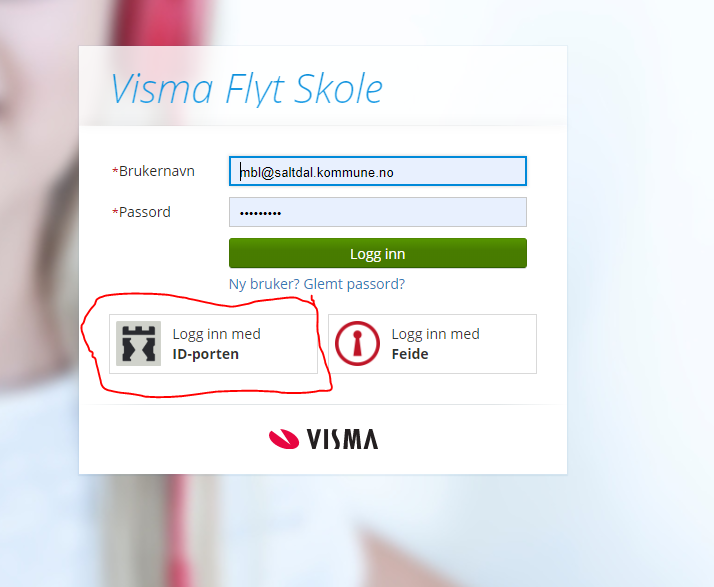 Logg inn ved å bruke ID-porten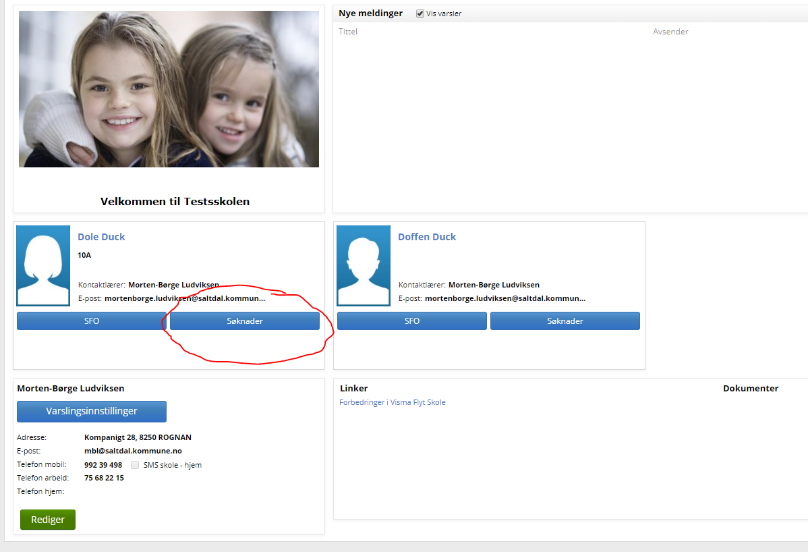 Velg knappen «søknader» på fordin elev (man må søke for hver elevom du har flere barn) 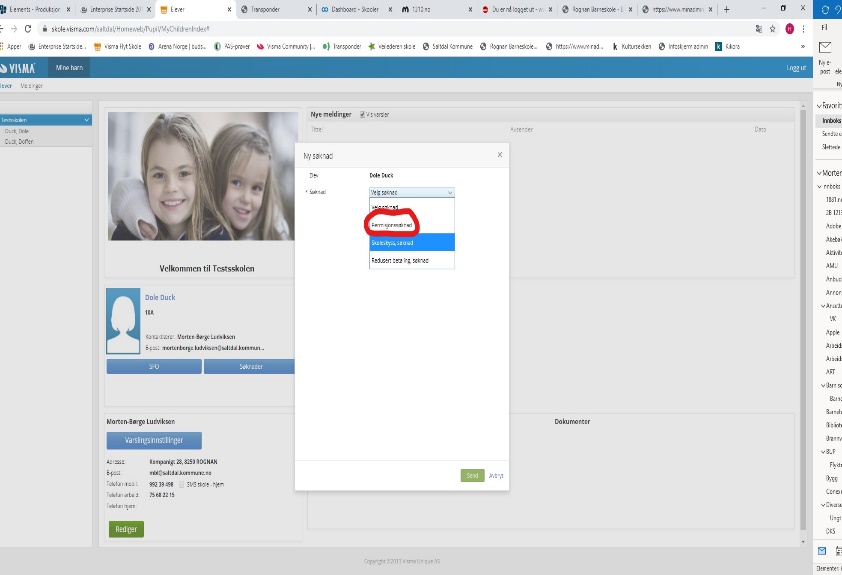 Bruk «nedtrekkspila» og velg «Permisjonssøknad».Fyll inn årsak til permisjon, 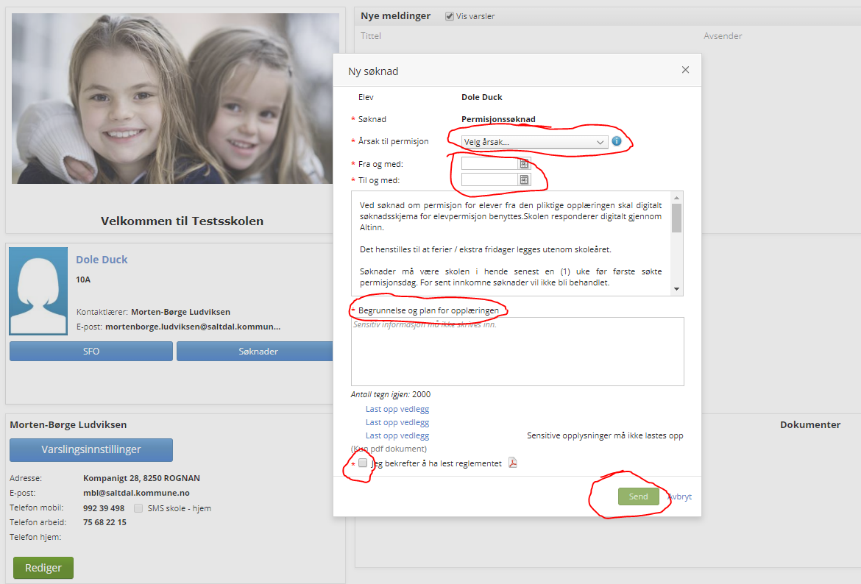 tidsrom for permisjon og kort om begrunnelse og plan for opplæring i permisjonsperioden. Hak deretter av for at du har lestpermisjonsreglementet.Send skjema inn!Skolen vil da motta permisjonssøknaden i vårt skoleadministrative system, ei vurdering vil blir foretatt og svar sendes via samme system. Foresatte vil motta svar digitalt via Altinn.